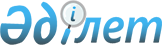 Қазақстан Республикасы Yкiметiнiң кейбiр шешiмдерiнiң күшi жойылды деп тану туралыҚазақстан Республикасы Yкiметiнiң 2016 жылғы 25 сәуірдегі № 244 қаулысы

      Қазақстан Республикасының Yкiметi ҚАУЛЫ ЕТЕДІ:



      1. Осы қаулыға қосымшаға сәйкес Қазақстан Республикасы Yкiметiнiң кейбiр шешiмдерiнiң күшi жойылды деп танылсын.



      2. Осы қаулы алғашқы ресми жарияланған күнінен бастап қолданысқа енгізіледі.      Қазақстан Республикасының

      Премьер-Министрі                                    К.Мәсімов

Қазақстан Республикасы 

Yкiметiнiң       

2016 жылғы 25 сәуірдегі

№ 244 қаулысына     

қосымша          

Қазақстан Республикасы Үкіметінің күші жойылған кейбір шешімдерінің тізбесі

      1. «Қазақстан Республикасының ақпараттандыру және ақпараттық қауіпсіздікті қамтамасыз ету саласындағы жұмыстарды үйлестіру жөніндегі ведомствоаралық комиссиясының ережесі мен құрамын бекіту туралы» Қазақстан Республикасы Үкіметінің 2007 жылғы 30 маусымдағы № 553 қаулысы (Қазақстан Республикасының ПҮАЖ-ы, 2007 ж., № 23, 259-құжат).



      2. «Қазақстан Республикасы Үкіметінің 2007 жылғы 30 маусымдағы № 549 және 2007 жылғы 30 маусымдағы № 553 қаулыларына өзгерістер енгізу туралы» Қазақстан Республикасы Үкіметінің 2007 жылғы 27 қыркүйектегі № 852 қаулысының 1-тармағының 2) тармақшасы (Қазақстан Республикасының ПҮАЖ-ы, 2007 ж., № 35, 396-құжат).



      3. «Қазақстан Республикасының ақпараттандыру саласындағы жұмыстарды үйлестіру жөніндегі ведомствоаралық комиссиясының ережесі мен құрамын бекіту туралы» Қазақстан Республикасы Үкіметінің 2007 жылғы 30 маусымдағы № 553 қаулысына өзгерістер мен толықтырулар енгізу туралы» Қазақстан Республикасы Үкіметінің 2011 жылғы 12 шілдедегі № 787 қаулысы (Қазақстан Республикасының ПҮАЖ-ы, 2011 ж., № 46, 623-құжат).



      4. «Қазақстан Республикасының ақпараттандыру саласындағы жұмыстарды үйлестіру жөніндегі ведомствоаралық комиссиясының ережесі мен құрамын бекіту туралы» Қазақстан Республикасы Үкiметiнiң 2007 жылғы 30 маусымдағы № 553 қаулыcына өзгерістер мен толықтырулар енгiзу туралы» Қазақстан Республикасы Үкіметінің 2012 жылғы 19 сәуірдегі № 492 қаулысы (Қазақстан Республикасының ПҮАЖ-ы, 2012 ж., № 44, 592-құжат).



      5. «Телерадио хабарларын тарату саласындағы мемлекеттік техникалық қызмет туралы» Қазақстан Республикасы Үкіметінің 2012 жылғы 6 тамыздағы № 1025 қаулысы (Қазақстан Республикасының ПҮАЖ-ы, 2012 ж., № 65, 922-құжат).



      6. «Қазақстан Республикасы Үкіметінің кейбір шешімдеріне және Қазақстан Республикасы Премьер-Министрінің өкіміне өзгерiстер енгізу туралы» Қазақстан Республикасы Үкіметінің 2012 жылғы 13 қарашадағы № 1445 қаулысымен бекітілген Қазақстан Республикасы Үкіметінің кейбір шешімдеріне және Қазақстан Республикасы Премьер-Министрінің өкіміне енгізілетін өзгерiстердің 15-тармағы (Қазақстан Республикасының ПҮАЖ-ы, 2012 ж., № 79, 1166-құжат).



      7. «Мемлекеттік техникалық қызметтің кейбір мәселелері туралы» Қазақстан Республикасы Үкіметінің 2013 жылғы 28 қаңтардағы № 49 қаулысымен бекітілген Қазақстан Республикасы Үкіметінің кейбір шешімдеріне енгізілетін өзгерістердің 10-тармағы (Қазақстан Республикасының ПҮАЖ-ы, 2013 ж., № 12, 226-құжат).



      8. «Қазақстан Республикасының ақпараттандыру және ақпараттық қауіпсіздікті қамтамасыз ету саласындағы жұмыстарды үйлестіру жөніндегі ведомствоаралық комиссиясының ережесі мен құрамын бекіту туралы» Қазақстан Республикасы Үкіметінің 2007 жылғы 30 маусымдағы № 553 қаулысына өзгерістер енгізу туралы» Қазақстан Республикасы Үкіметінің 2013 жылғы 27 тамыздағы № 861 қаулысы (Қазақстан Республикасының ПҮАЖ-ы, 2013 ж., № 50, 702-құжат).



      9. «Қазақстан Республикасы Үкіметінің кейбір шешімдеріне және Қазақстан Республикасы Премьер-Министрінің өкімдеріне өзгерiстер мен толықтырулар енгізу және Қазақстан Республикасы Үкіметінің кейбір шешімдерінің күші жойылды деп тану туралы» Қазақстан Республикасы Үкіметінің 2014 жылғы 9 сәуірдегі № 329 қаулысымен бекітілген Қазақстан Республикасы Үкіметінің кейбір шешімдеріне және Қазақстан Республикасы Премьер-Министрінің өкімдеріне енгізілетін өзгерiстер мен толықтырулардың 28-тармағы (Қазақстан Республикасының ПҮАЖ-ы, 2014 ж., № 26, 212-құжат).



      10. «Қазақстан Республикасы Үкіметінің кейбір шешімдеріне және Қазақстан Республикасы Премьер-Министрінің өкімдеріне өзгерiстер енгізу және Қазақстан Республикасы Үкіметінің кейбір шешімдерінің және Қазақстан Республикасы Премьер-Министрінің өкімдерінің күші жойылды деп тану туралы» Қазақстан Республикасы Үкіметінің 2014 жылғы 4 қыркүйектегі № 970 қаулысымен бекітілген Қазақстан Республикасы Үкіметінің кейбір шешімдеріне және Қазақстан Республикасы Премьер-Министрінің өкімдеріне енгізілетін өзгерiстердің 27-тармағы (Қазақстан Республикасының ПҮАЖ-ы, 2014 ж., № 55-56, 540-құжат).
					© 2012. Қазақстан Республикасы Әділет министрлігінің «Қазақстан Республикасының Заңнама және құқықтық ақпарат институты» ШЖҚ РМК
				